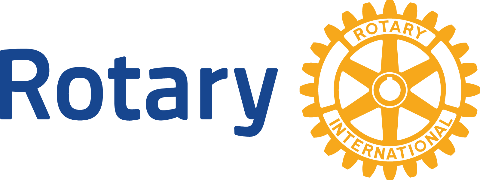 回　答　書プロジェクト名：　概要実施予定時期：予算　：クラブ名：回答期限：８月末国際ロータリー第2720地区　地区事務所〒860-0807　熊本市中央区下通2-7-7　R-terrace4F電話 096-312-2720　FAX 096-355-2720E-Mail　ri2720gof@eos.ocn.ne.jp